早朝防犯パトロールで街をきれいに麻生地区防犯協会（会長：山口博之）は、平成27年7月3日あさぶ亜麻保存会（３名）と合同で、２５名が参加して、早朝防犯パトロールを実施しました。中心街地区、北大通り地区、学田西地区、アカシア通り地区の４組に分けて朝６時から１時間かけてパトロールと同時にあさぶ亜麻保存会が普及に努めている亜麻の花に肥料の散布を実施しました。また、合わせてゴミ拾いも行いました。参加者からは、麻生地区にこれほど多くの亜麻の花が植えられているとは知りませんでしたとの声が多くありました。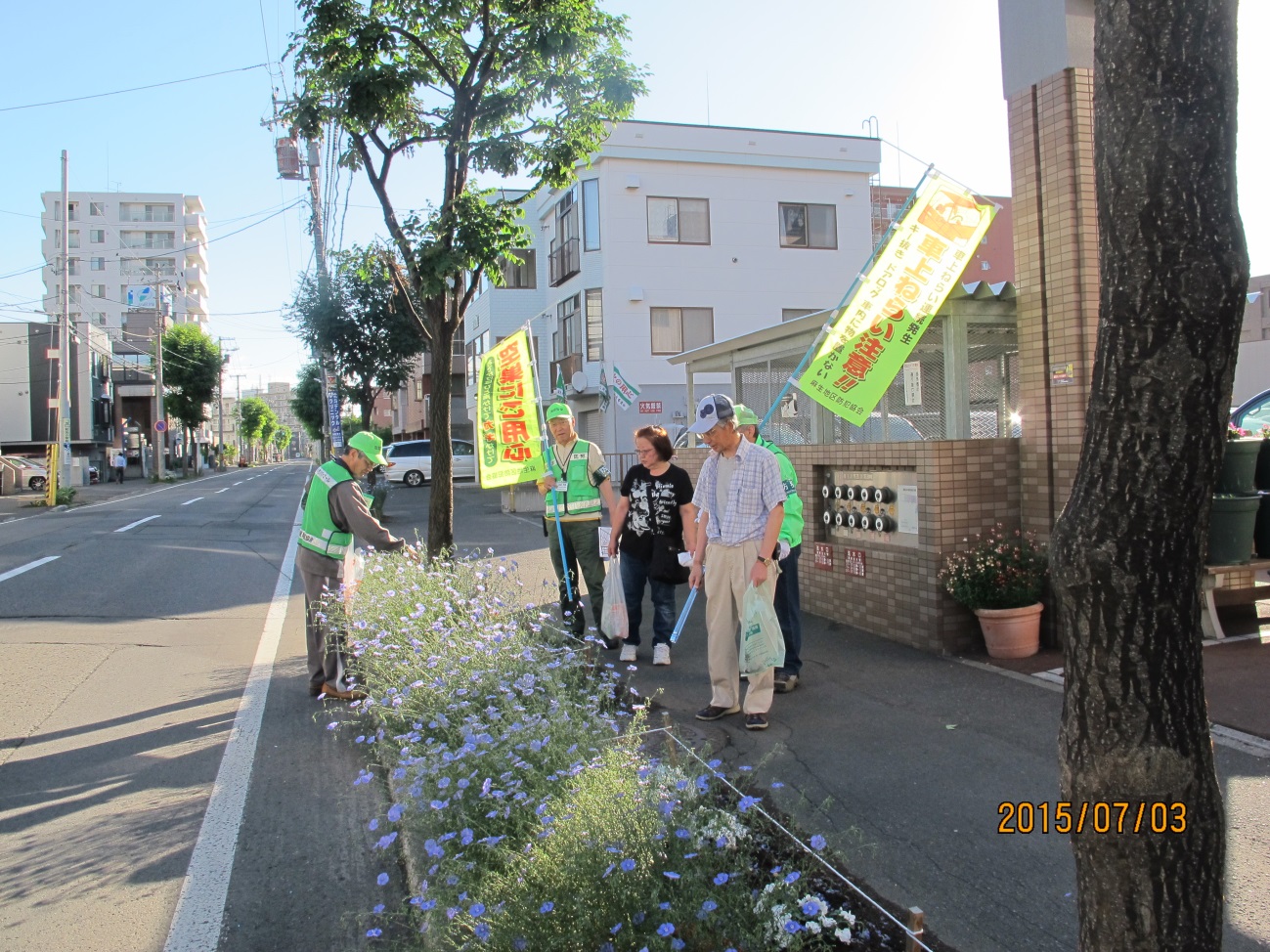 